МБДОУ «Лямбирский д/с №3 комбинированного вида»МКУ «Центр  информационно-методического обеспечения муниципальных образовательныхучреждений» Лямбирского муниципального районаРайонный конкурс «Новое в образовании»ПРОЕКТ«Деревья – наши друзья» Выполнила: воспитатель Синдянкина И. Н.Лямбирь 2013 годАктуальность: Взаимоотношения человека с природой актуальный вопрос современности. Дети мало общаются с природой. Можно наблюдать небрежное, порой жестокое отношение детей к природе, в частности, к деревьям. Деревья окружают нас постоянно, но дети, как правило, почти не обращают на них внимания. Гораздо больший интерес они проявляют к цветущим растениям. Кроме того, деревья и растения воспринимают как неживые объекты. Деревья прекрасные объекты для наблюдений, так как имеют ярко выраженные сезонные изменения. Таким образом, с одной стороны важность и необходимость ознакомления детей с растительным миром, с деревьями, формирование у детей убеждения о необходимости бережного и сознательного отношения к природе, и с другой – отсутствие целенаправленной, систематической работы привели к выбору темы проекта.Цель проекта: формировать у детей представление о деревьях, как о живых организмах; развивать познавательные и творческие способности детей младшего дошкольного возраста; воспитывать бережное отношение к природе.Задачи проекта:1. Расширить знания о деревьях: особенности строения, произрастания и возможности использования человеком. 2.Формировать познавательные умения, учить отражать результаты наблюдений в разных видах творческой деятельности.3. Воспитывать эстетическое восприятие, способность видеть красоту родной природы, наслаждаться красотой деревьев в разное время года.4. Воспитывать убеждения о необходимости бережного и сознательного отношения к природе, желании её беречь и охранять.5. Повысить уровень экологических знаний родителей через совместное участие в педагогическом процессе с детьми.Тип проекта: познавательно-творческий, групповой, краткосрочный (2 недели).Предполагаемый результат:Дети: формирование осознанно-правильного отношения к природе, систематизация знаний о деревьях, повышение познавательных интересов через различные виды деятельности.Родители: повысится интерес у родителей к данному вопросу, расширится кругозор экологических знаний родителей.Участники проекта: дети, родители, воспитатели, музыкальный руководитель.Методы и приёмы: наглядные, словесные, игровые, практические:- наблюдения, - рассматривание картин, прослушивание песен и музыкальных произведений,- беседы,- чтение художественной литературы,- заучивание стихов, пословиц,- игры,- экскурсии,- опыты.Продукты проекта: макеты  «Дерево запахов и ощущений», «Дерево настроений», «Чудо-яблоня» (выполненные совместными усилиями детей и их родителей); разработанные рекомендации и консультации для родителей; выставка творческих работ детей; систематизированный литературный и иллюстрированный материал по теме «Деревья», мероприятие «Чудо-дерево».Этапы реализации проектаПодготовительный этап:– постановка целей, определение актуальности и значимости проекта;– подбор методической литературы для реализации проекта;–подбор наглядно-дидактического материала, художественной литературы, репродукций картин, организация развивающей среды в группе.Основной этап:1. Беседы с детьми:- «Здравствуй, дерево!»;- «Какие деревья растут на участке»;- «Как деревья помогают человеку»;- «Как появляются деревья»;- «Почему нужно беречь и охранять деревья»;- «Как сберечь деревья?» 2. Ознакомление детей с художественной литературой:Чтение: И. Семенова «Березка», О. Высоцкая «Наш сад», «Две сосны и ель», А. Прокофьев «Наш лесок», М. Ивенсен «Ёлочка», И. Токмакова «Ива», П. Воронько «Липка»; заучивание: П. Воронько «Берёзка».3. Рассматривание картин с изображением деревьев в разное время года: И. Э. Грабарь «Рябинка», И. И. Шишкин «Зима», И. Левитан «Весна. Цветущие яблони», И. И. Шишкин «Дубовая роща»  и беседы по их содержанию; 4. Прослушивание: запись «Голоса леса», в музыкально-поэтическом сопровождении: Е. Кочеткова «Дерево», «Дуб» и «Береза» И. Токмаковой. 5. Экскурсии:1. Посещение парка.2. Рассматривание деревьев на участке.6. Совместная и самостоятельная художественно-продуктивная деятельность:- рисование на тему «Дерево»;- аппликация «Сирень в корзине»;- лепка «Почки и листочки», Коллективная работа: «Чудо-дерево».7. Непосредственно образовательная деятельность:«Деревья – какие они?»Цель: уточнить представления о деревьях; формировать положительное отношение к растительному миру природы; воспитывать эстетическое восприятие; учить видеть прекрасное и любоваться красотой разных деревьев.8. Дидактические игры:1. «Что сначала, что потом». Цель: формировать представление о деревьях в разное время года; воспитывать эстетическое восприятие; бережное отношение к деревьям. 2. «С какого дерева листок». Цель: совершенствовать умение сопоставлять листья с деревьями, обогащать словарный запас.3. «Подбирай, запоминай, называй» Цель: учить находить картинку, называть изображение на них в соответствии со временем года.4. «Что лишнее». Цель: развивать внимание, логику, умение сравнивать и сопоставлять.5. «Опиши, я отгадаю». Цель: формировать правильное представление о деревьях, развивать речь детей.9. Экспериментирование:1. Опыт «Ветка березы в воде». Цель: показать детям, что деревья живые организмы.2. Опыт «Деревянный брусочек». Цель: ознакомление с некоторыми свойствами дерева.10. Работа с родителями:1. Рекомендации: «Прогулки с детьми на природу».2. Консультация: «Будем заботиться, и беречь природу».3. Совместная творческая деятельность: оформление макетов «Дерево запахов и ощущений», «Дерево настроений», «Чудо-яблоня».Заключительный этапЗаключительное мероприятие «Чудо-дерево»План работы над проектомТеоретическая значимость проекта: систематизация и расширение имеющихся теоретических представлений у детей о деревьях (особенности строения, произрастания).Практическая значимость проекта: формирование экологически грамотного и безопасного для природы поведения, развитие творческих способностей детей.Познавательная значимость проекта: формирование познавательных интересов: наблюдать, экспериментировать, анализировать, сравнивать; формирование осознанно-правильного отношения к природе: желания ухаживать беречь и любоваться красотой деревьев.Перспектива:В целях закрепления воспитательной ценности проекта планируется весной посадка молодых саженцев деревьев на территории детского сада совместно с родителями и уход за ними.Список использованных источников1. Н. В. Алешина. Ознакомление дошкольников с окружающим и социальной действительностью. Младшая группа. – М.:ЦГЛ, 2004.2. В. Н. Волчкова, Н. В. Степанова. Конспекты занятий во второй младшей группе детского сада. Практическое пособие для воспитателей и методистов ДОУ, - Воронеж: ИП Лакоценин С. С., 2009. 3. О. А. Воронкевич. Добро пожаловать в экологию. – М., 2005. – 170с.Детство: Примерная основная общеобразовательная программа дошкольного образования/ Т. И. Бабаева, А. Г. Гогоберидзе, З. А. Михайлова и др. – СПб.: ООО «Издательство «Детство - Пресс», 2011. 4. Т. Н. Доронова. Природа, искусство и изобразительная деятельность детей. – М., 2001.5. В. А. Дрязгунова. Дидактические игры для ознакомления дошкольников с растениями. – М.: Просвещение, 1981.6. Н. В. Ёлкина. Учим детей наблюдать и рассказывать. – Ярославль: Академия развития, 1997.7. А. И. Иванова. Методика организации экологических наблюдений и экспериментов в детском саду: Пособие для работников дошкольных учреждений. – М.: ТЦ Сфера, 2003. – 53 с.8. Р. Г. Казакова. Рисование с детьми дошкольного возраста: нетрадиционные техники, сценарии занятий, планирование. – М.: ТЦ «Сфера». 2005.9. Листок на ладони: метод. Пособие по проведению экскурсий с целью экологического и эстетического воспитания дошкольников/ сост. В. А. Степанова, И. А. Королева. – СПб.: Детство-Пресс, 2004.10. И. А. Лыкова. Изобразительная деятельность в детском саду: планирование, конспекты занятий, методические рекомендации. Младшая группа. – М.: «Карапуз – Дидактика», 2009.- 144с.11. А. И. Сорокина. Дидактические игры в детском саду. – М.: Просвещение. 1982.12. О. С. Ушакова, Н. В. Гавриш. Знакомим с литературой детей 3 – 5 лет. Конспекты занятий. – М.: ТЦ Сфера; 2010. – 144с.13. Т. А. Шорыгина. Деревья. Какие они? – М.: ГНОМ и Д, 2003.Приложение«Дерево запахов и ощущений»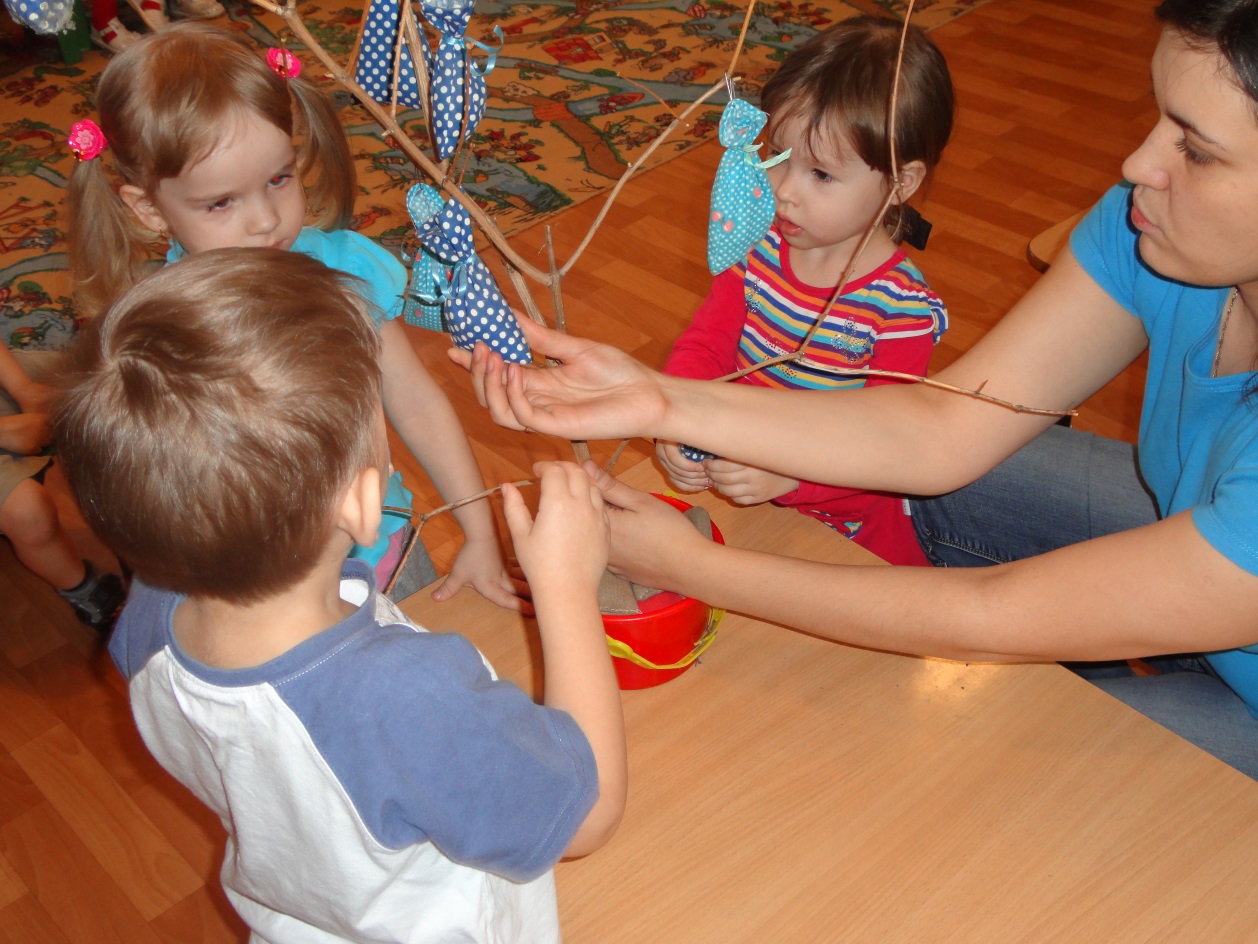 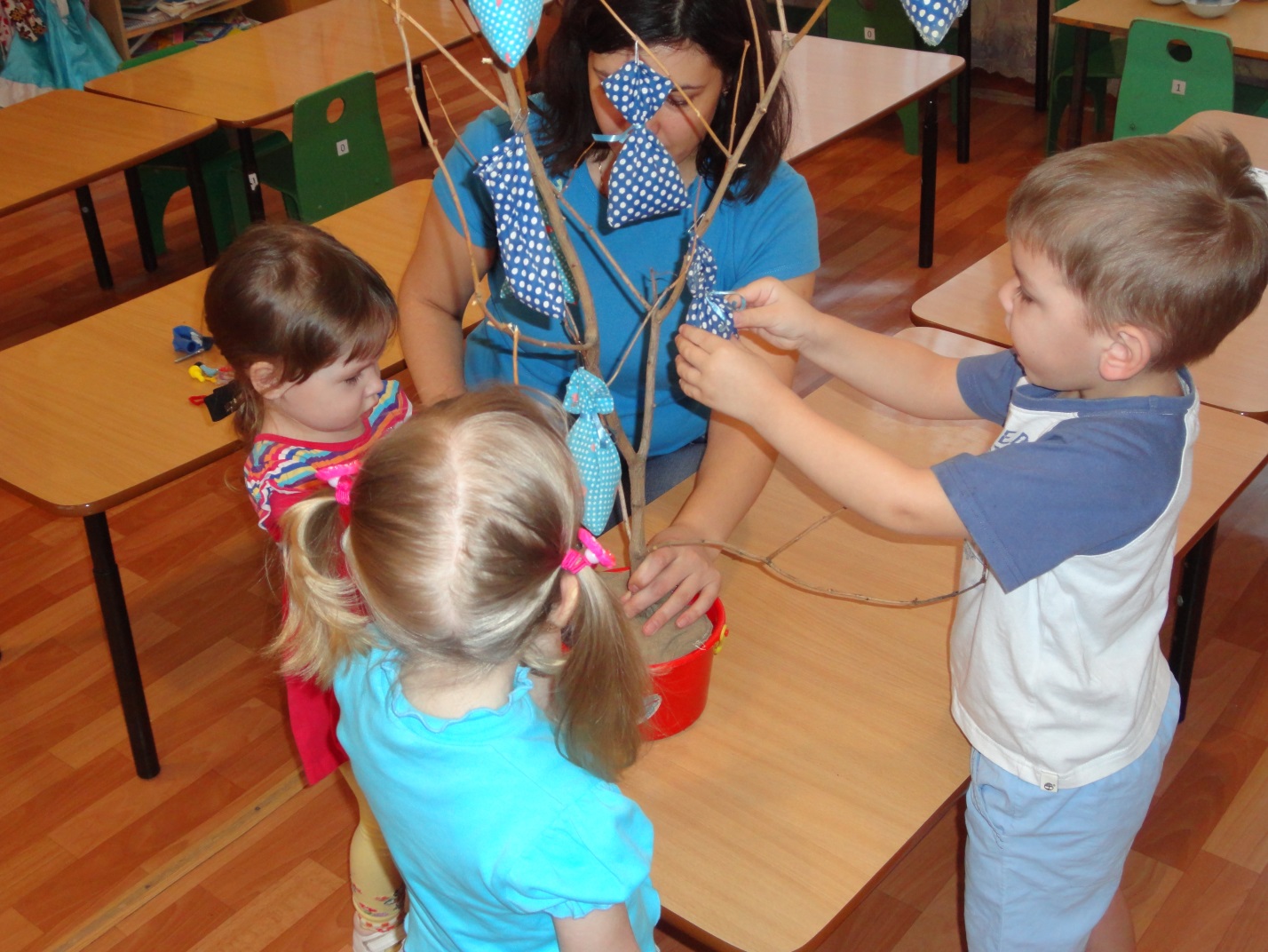 «Дерево настроений»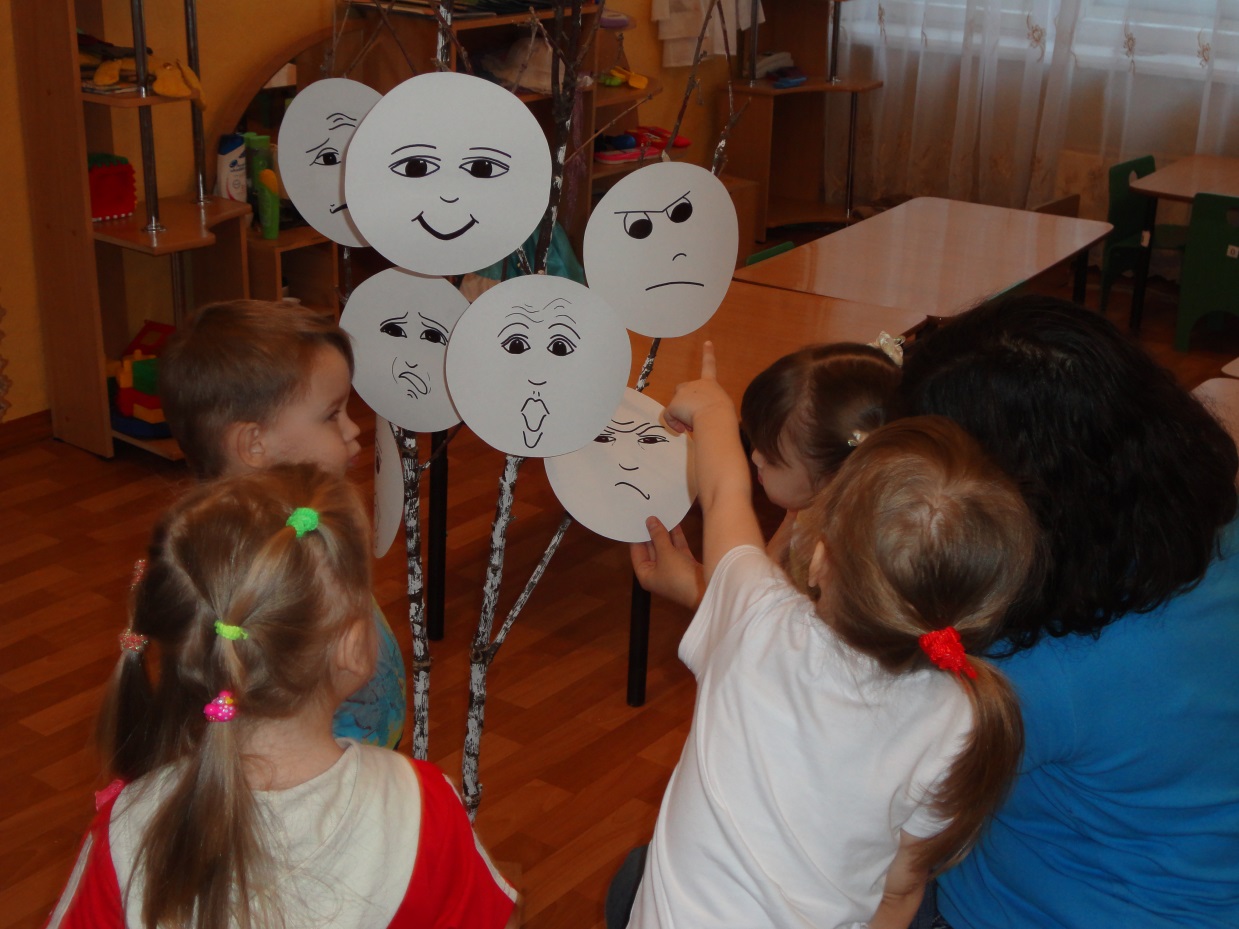 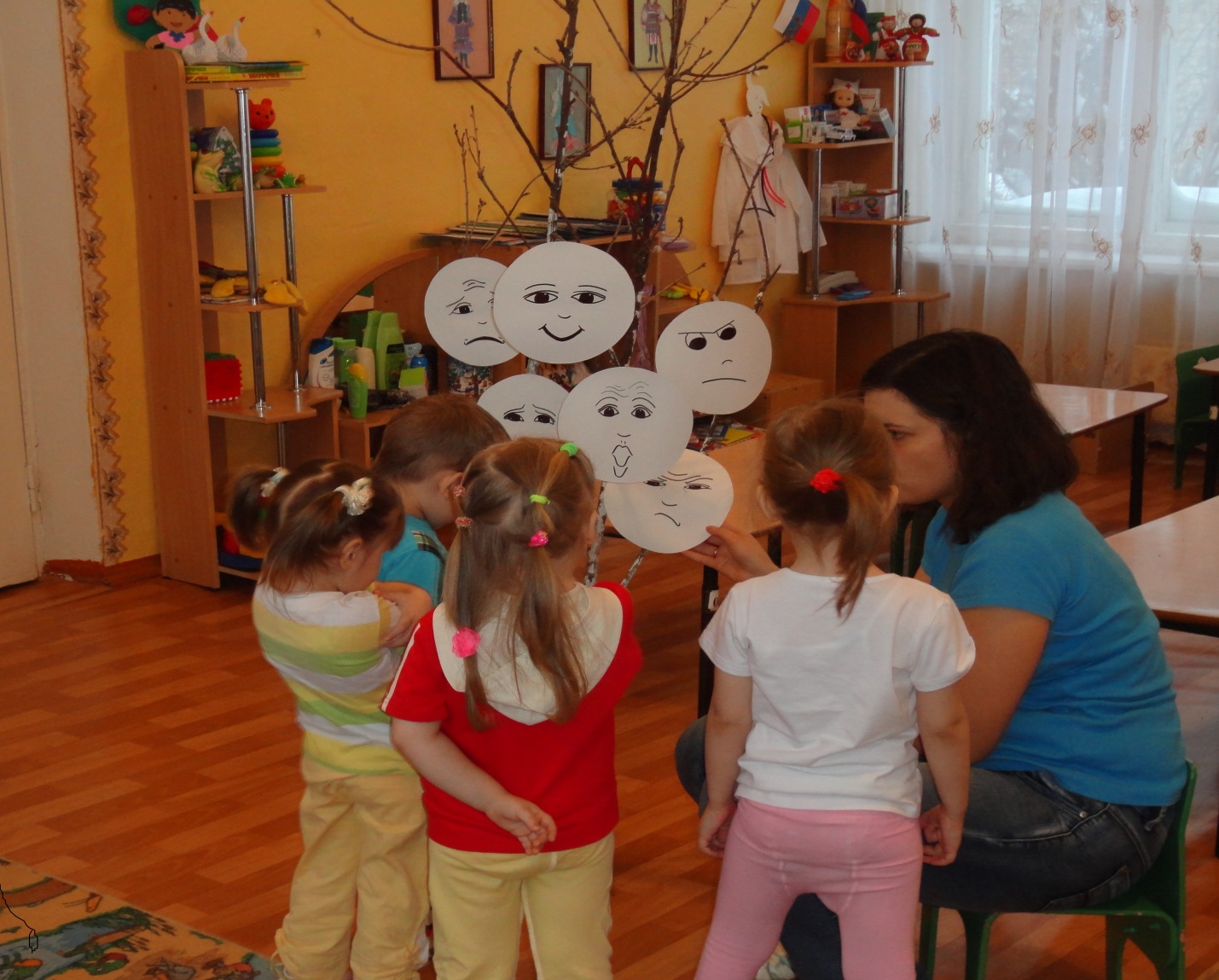 «Чудо-яблоня»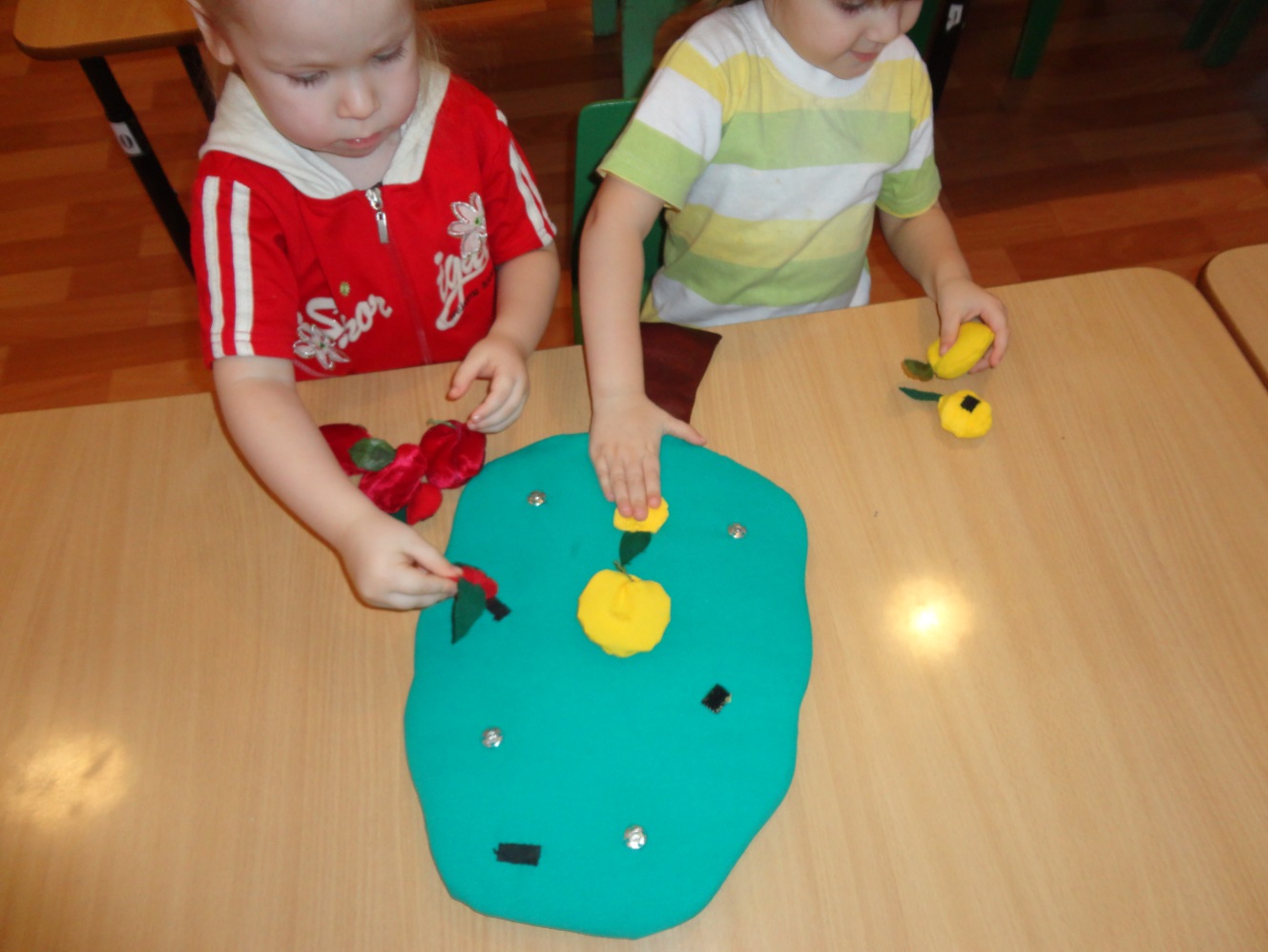 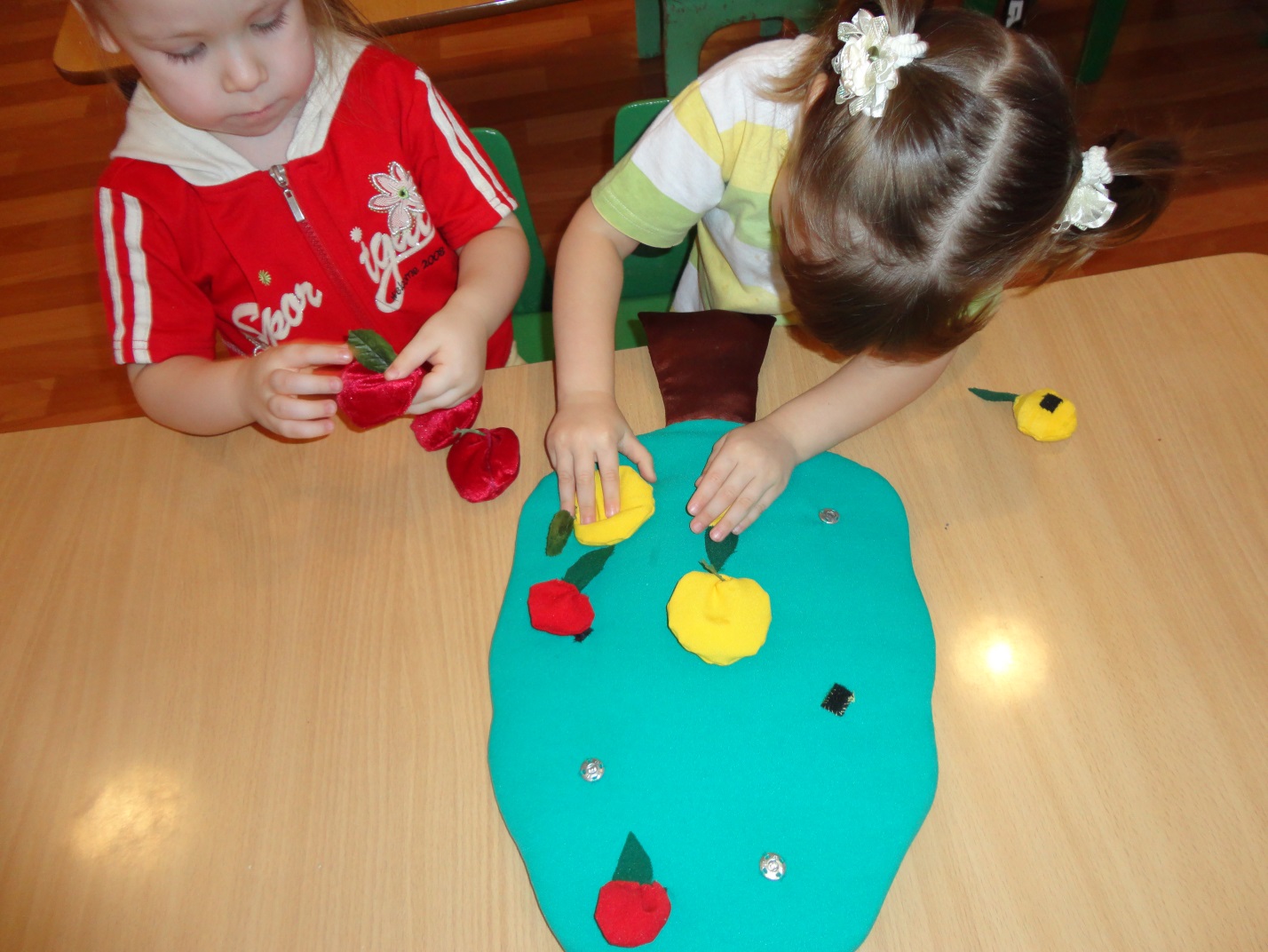 Этапы, срокиСодержание работыУчастникиI этап. 1 день 1.Постановка целей, определение актуальности и значимости проекта. 2. Подбор методической литературы для реализации проекта. 3. Подбор наглядно-дидактического материала; художественной литературы, песен и музыкальных произведений; дидактических игр, разработка бесед.Воспитатель, музыкальный руководитель2 день1. Разработка рекомендаций для родителей.2. Подбор репродукций художественных картин на данную тематику. 3. Организация развивающей среды в группе.4. Создание макета «Чудо - яблоня».Воспитатель, родителиII этап.3 день1. Беседа с детьми «Здравствуй, дерево!».2. Чтение и обсуждение литературных произведений: О. Высоцкая «Наш сад».3. Рассматривание репродукций картин И. Левитан «Весна. Цветущие яблони», И. И. Шишкин «Дубовая роща».4. Опыт «Ветка березы в воде».5. Рекомендации для родителей: «Прогулки с детьми на природу».Дети, родители, воспитатель4 день1. Беседа с детьми «Как появляются деревья».2. Чтение и обсуждение литературных произведений: А. Прокофьев «Наш лесок».3. НОД «Деревья – какие они?»4. Рассматривание репродукций картин И. Э. Грабарь «Рябинка», И. И. Шишкин «Зима».5. Опыт «Деревянный брусочек».6. Совместная творческая деятельность с родителями: создание макета «Дерево настроений».Дети, родители, воспитатель5 день1. Экскурсия «Посещение парка»2. Рисование на тему «Дерево».3. Д/и «Что сначала, что потом».4. Беседа с детьми «Как деревья помогают человеку».5. Совместная творческая деятельность с родителями: создание макета «Дерево запахов и ощущений».6. Чтение и обсуждение литературных произведений: П. Воронько «Липка».Дети, родители, воспитатель6 день 1. Экскурсия «Рассматривание деревьев на участке».2. Беседа с детьми «Какие деревья растут на участке».3. Аппликация «Сирень в корзине»5. Д/и «Опиши, я отгадаю».6 Чтение и обсуждение литературных произведений: И. Семенова «Березка».Дети, воспитатель7 день1.Беседа с детьми «Почему нужно беречь и охранять деревья».2. Лепка «Гроздь рябинки»3.Д/и  «С какого дерева листок».4. Заучивание П. Воронько «Берёзка».5. Прослушивание записи «Голоса леса».Дети, воспитатель, музыкальный руководитель8 день1. Д/и «Подбирай, запоминай, называй».2. Чтение и обсуждение литературных произведений: И. Токмакова «Ива».4. Прослушивание в музыкально-поэтическом сопровождении: Е. Кочеткова «Дерево», И. Токмакова «Дуб» и «Береза».5. Консультация для родителей: «Будем заботиться, и беречь природу». Дети, родители, воспитатель, музыкальный руководитель9 день1. Беседа с детьми «Как сберечь деревья?»2. Д/и «Что лишнее»3. Чтение и обсуждение литературных произведений: М. Ивенсен «Ёлочка». 4. Художественно-творческая деятельность: коллективная работа «Чудо-дерево».III этап.10 деньЗаключительное мероприятие «Чудо-дерево»